NewsletterNewsletter  |    |    |    |    |    |  Inside This Issue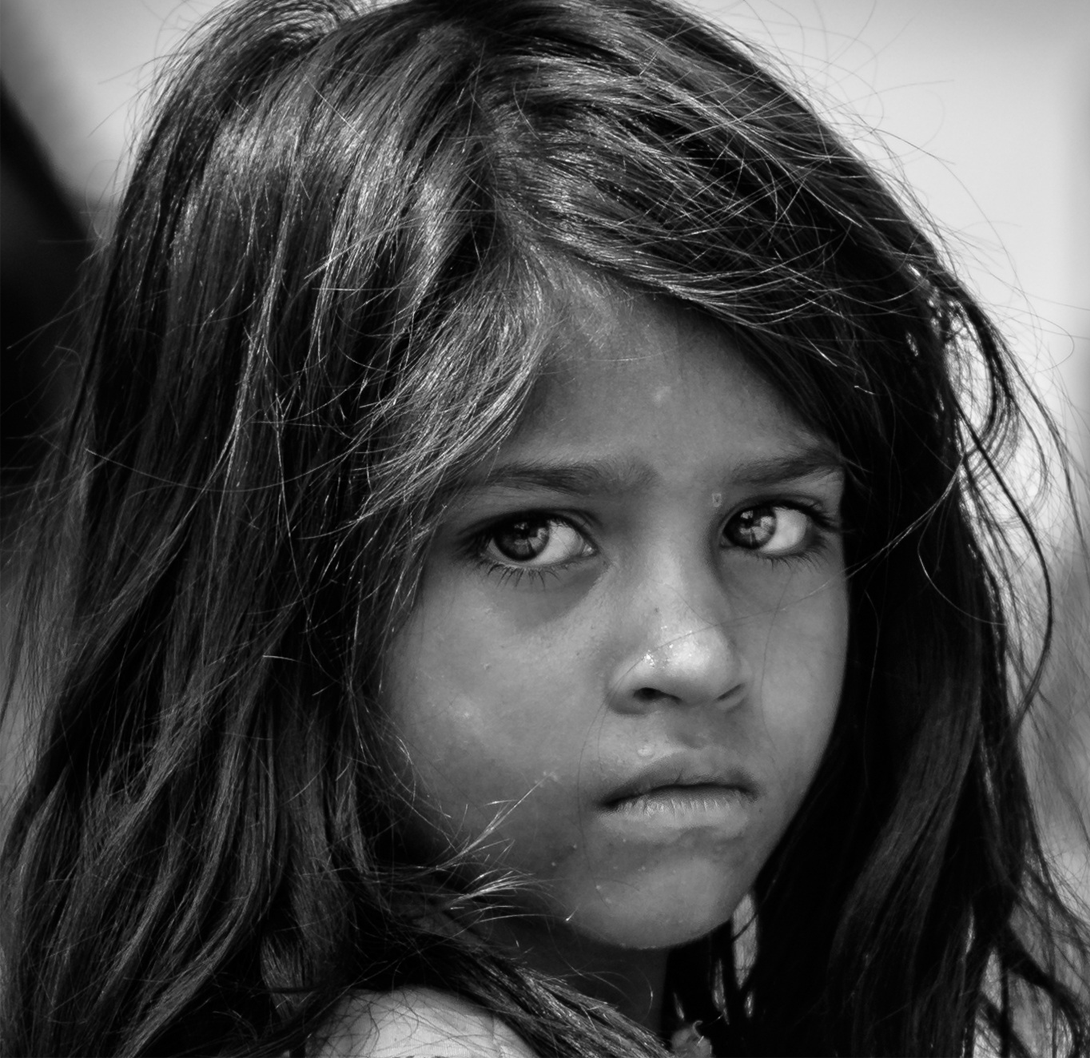 